Insert Logo here1740419 NW 25th  Street., Ste. C Oklahoma City, OK 73103Light Duty Towing & Recoverywww.oktow.comD.P.S. 53160-WNAME                                            PHONE                               NAME                                            PHONE                               NAME                                            PHONE                               NAME                                            PHONE                               NAME                                            PHONE                               NAME                                            PHONE                               NAME                                            PHONE                               DATE                      TIME REC’DDATE                      TIME REC’DDATE                      TIME REC’DDATE                      TIME REC’DADDRESSUNIT#UNIT#UNIT#UNIT#UNIT#UNIT#ARRIVE                    DEPARTTIME                         TIME          ARRIVE                    DEPARTTIME                         TIME          ARRIVE                    DEPARTTIME                         TIME          ARRIVE                    DEPARTTIME                         TIME          CITYCASHCASHCASHCASHCHARGECHARGEARRIVE                    DEPARTDROP                       DROPARRIVE                    DEPARTDROP                       DROPARRIVE                    DEPARTDROP                       DROPARRIVE                    DEPARTDROP                       DROPLOCATIONLOCATIONLOCATIONLOCATIONLOCATIONLOCATIONLOCATIONCALL COMPLETEDCALL COMPLETEDCALL COMPLETEDCALL COMPLETEDMODEL                                VEHICLE DESCRIPTIONYEAR                      MAKE            BODY STYLE        COLORMODEL                                VEHICLE DESCRIPTIONYEAR                      MAKE            BODY STYLE        COLORMODEL                                VEHICLE DESCRIPTIONYEAR                      MAKE            BODY STYLE        COLORMODEL                                VEHICLE DESCRIPTIONYEAR                      MAKE            BODY STYLE        COLORMODEL                                VEHICLE DESCRIPTIONYEAR                      MAKE            BODY STYLE        COLORMODEL                                VEHICLE DESCRIPTIONYEAR                      MAKE            BODY STYLE        COLORMODEL                                VEHICLE DESCRIPTIONYEAR                      MAKE            BODY STYLE        COLORENDING MILEAGEENDING MILEAGEENDING MILEAGEENDING MILEAGETAG#START/TRIBE                                                             KEYS    Y      NTAG#START/TRIBE                                                             KEYS    Y      NTAG#START/TRIBE                                                             KEYS    Y      NTAG#START/TRIBE                                                             KEYS    Y      NTAG#START/TRIBE                                                             KEYS    Y      NTAG#START/TRIBE                                                             KEYS    Y      NTAG#START/TRIBE                                                             KEYS    Y      NSTARTING MILEAGESTARTING MILEAGESTARTING MILEAGESTARTING MILEAGEVINCONDITION:  GOOD  FAIR  POOR  WRECKED  STRIPPED  BURNED VINCONDITION:  GOOD  FAIR  POOR  WRECKED  STRIPPED  BURNED VINCONDITION:  GOOD  FAIR  POOR  WRECKED  STRIPPED  BURNED VINCONDITION:  GOOD  FAIR  POOR  WRECKED  STRIPPED  BURNED VINCONDITION:  GOOD  FAIR  POOR  WRECKED  STRIPPED  BURNED VINCONDITION:  GOOD  FAIR  POOR  WRECKED  STRIPPED  BURNED VINCONDITION:  GOOD  FAIR  POOR  WRECKED  STRIPPED  BURNED TOTAL MILEAGETOTAL MILEAGETOTAL MILEAGETOTAL MILEAGEPO#PO#DOOMDOOMDOOMDOOMDOOMDRIVERDRIVERDRIVERTRUCK NO.MARK EXTERIOR DAMAGE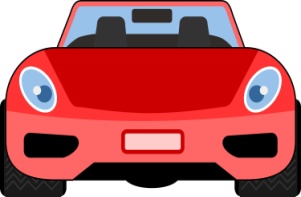 FRONTMARK EXTERIOR DAMAGEFRONTMARK EXTERIOR DAMAGEFRONT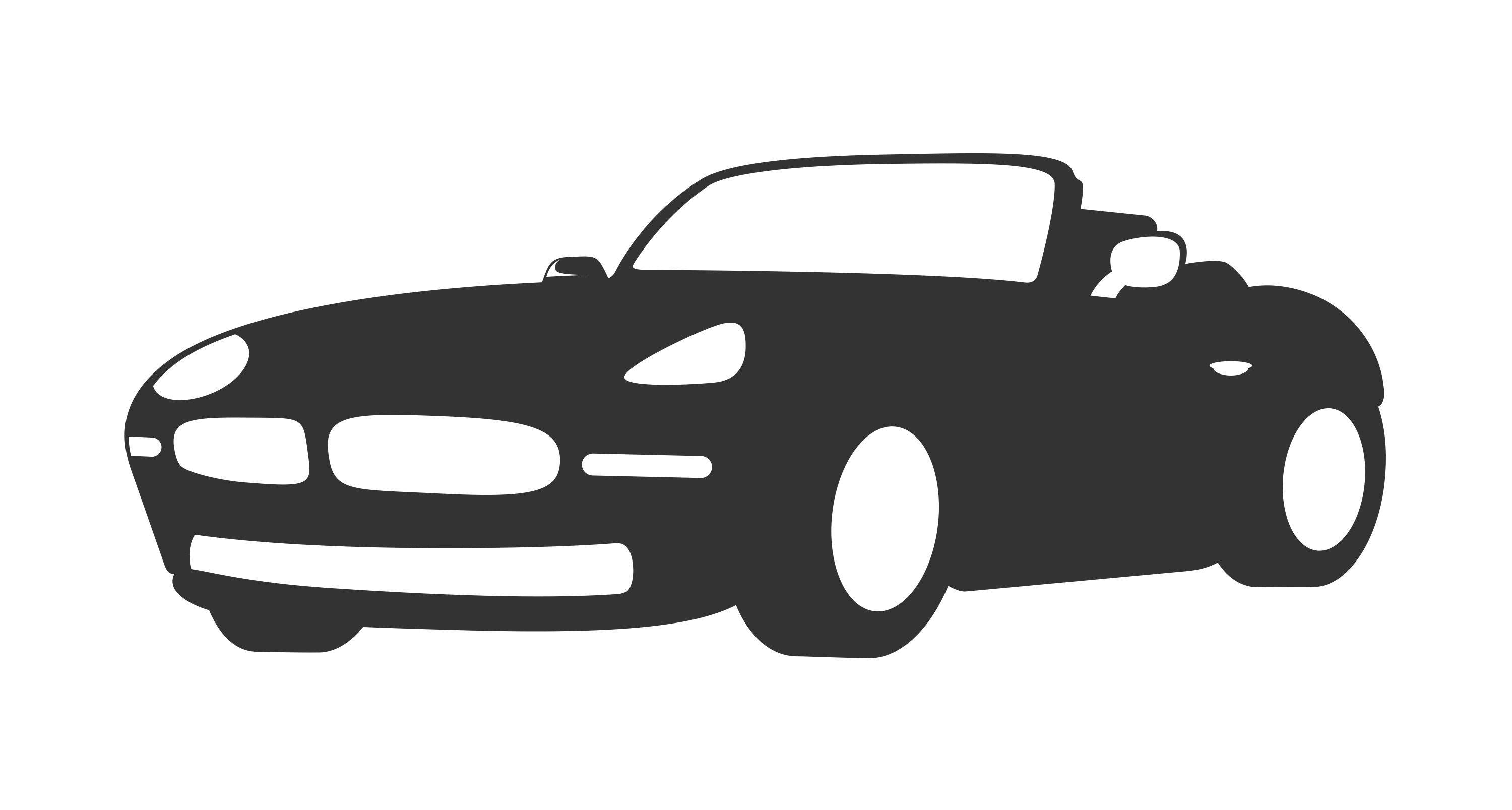 LEFT SIDE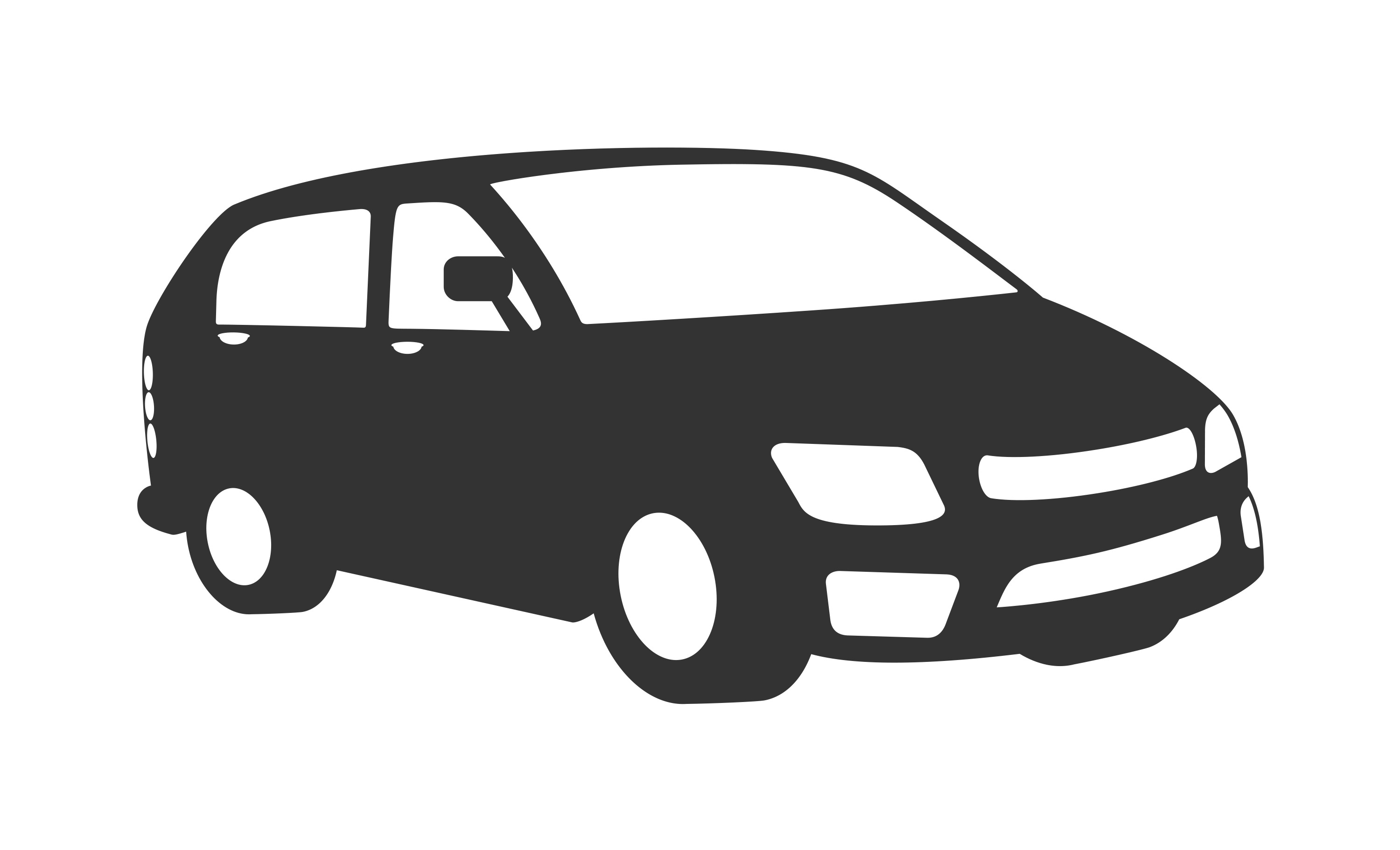 RIGHT SIDERIGHT SIDERIGHT SIDERIGHT SIDE REAR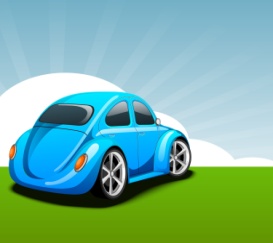  REAR REARARTICLES IN VEHICLESARTICLES IN VEHICLESARTICLES IN VEHICLESARTICLES IN VEHICLESARTICLES IN VEHICLESARTICLES IN VEHICLESARTICLES IN VEHICLESARTICLES IN VEHICLESARTICLES IN VEHICLESARTICLES IN VEHICLESARTICLES IN VEHICLESREMARKS:    Towed to:REMARKS:    Towed to:REMARKS:    Towed to:REMARKS:    Towed to:REMARKS:    Towed to:REMARKS:    Towed to:REMARKS:    Towed to:REMARKS:    Towed to:REMARKS:    Towed to:REMARKS:    Towed to:REMARKS:    Towed to:Explanation of chargesExplanation of chargesExplanation of chargesExplanation of chargesExplanation of chargesExplanation of chargesExplanation of chargesExplanation of chargesExplanation of chargesExplanation of chargesExplanation of chargesName and signature of driverName and signature of driverName and signature of driverName and signature of driverName and signature of driverName and signature of driverCHARGESCHARGESCHARGESDISTANCE-HOURLYDISTANCE-HOURLYOtherTHE UNDERSIGNED authorizes listed services and acknowledges that carrier is not responsible for loss or damage due to acts beyond control of the carrier or when services are performed under supervision of otherI authorize ____________to pay_____________directlyX_____________OtherTHE UNDERSIGNED authorizes listed services and acknowledges that carrier is not responsible for loss or damage due to acts beyond control of the carrier or when services are performed under supervision of otherI authorize ____________to pay_____________directlyX_____________OtherTHE UNDERSIGNED authorizes listed services and acknowledges that carrier is not responsible for loss or damage due to acts beyond control of the carrier or when services are performed under supervision of otherI authorize ____________to pay_____________directlyX_____________OtherTHE UNDERSIGNED authorizes listed services and acknowledges that carrier is not responsible for loss or damage due to acts beyond control of the carrier or when services are performed under supervision of otherI authorize ____________to pay_____________directlyX_____________OtherTHE UNDERSIGNED authorizes listed services and acknowledges that carrier is not responsible for loss or damage due to acts beyond control of the carrier or when services are performed under supervision of otherI authorize ____________to pay_____________directlyX_____________OtherTHE UNDERSIGNED authorizes listed services and acknowledges that carrier is not responsible for loss or damage due to acts beyond control of the carrier or when services are performed under supervision of otherI authorize ____________to pay_____________directlyX_____________HOOKHOOKHOOK$________$________OtherTHE UNDERSIGNED authorizes listed services and acknowledges that carrier is not responsible for loss or damage due to acts beyond control of the carrier or when services are performed under supervision of otherI authorize ____________to pay_____________directlyX_____________OtherTHE UNDERSIGNED authorizes listed services and acknowledges that carrier is not responsible for loss or damage due to acts beyond control of the carrier or when services are performed under supervision of otherI authorize ____________to pay_____________directlyX_____________OtherTHE UNDERSIGNED authorizes listed services and acknowledges that carrier is not responsible for loss or damage due to acts beyond control of the carrier or when services are performed under supervision of otherI authorize ____________to pay_____________directlyX_____________OtherTHE UNDERSIGNED authorizes listed services and acknowledges that carrier is not responsible for loss or damage due to acts beyond control of the carrier or when services are performed under supervision of otherI authorize ____________to pay_____________directlyX_____________OtherTHE UNDERSIGNED authorizes listed services and acknowledges that carrier is not responsible for loss or damage due to acts beyond control of the carrier or when services are performed under supervision of otherI authorize ____________to pay_____________directlyX_____________OtherTHE UNDERSIGNED authorizes listed services and acknowledges that carrier is not responsible for loss or damage due to acts beyond control of the carrier or when services are performed under supervision of otherI authorize ____________to pay_____________directlyX_____________MILEAGE___MIMILEAGE___MIMILEAGE___MI$________$________OtherTHE UNDERSIGNED authorizes listed services and acknowledges that carrier is not responsible for loss or damage due to acts beyond control of the carrier or when services are performed under supervision of otherI authorize ____________to pay_____________directlyX_____________OtherTHE UNDERSIGNED authorizes listed services and acknowledges that carrier is not responsible for loss or damage due to acts beyond control of the carrier or when services are performed under supervision of otherI authorize ____________to pay_____________directlyX_____________OtherTHE UNDERSIGNED authorizes listed services and acknowledges that carrier is not responsible for loss or damage due to acts beyond control of the carrier or when services are performed under supervision of otherI authorize ____________to pay_____________directlyX_____________OtherTHE UNDERSIGNED authorizes listed services and acknowledges that carrier is not responsible for loss or damage due to acts beyond control of the carrier or when services are performed under supervision of otherI authorize ____________to pay_____________directlyX_____________OtherTHE UNDERSIGNED authorizes listed services and acknowledges that carrier is not responsible for loss or damage due to acts beyond control of the carrier or when services are performed under supervision of otherI authorize ____________to pay_____________directlyX_____________OtherTHE UNDERSIGNED authorizes listed services and acknowledges that carrier is not responsible for loss or damage due to acts beyond control of the carrier or when services are performed under supervision of otherI authorize ____________to pay_____________directlyX_____________WAIT/STANDBYWAIT/STANDBYWAIT/STANDBY$________$________OtherTHE UNDERSIGNED authorizes listed services and acknowledges that carrier is not responsible for loss or damage due to acts beyond control of the carrier or when services are performed under supervision of otherI authorize ____________to pay_____________directlyX_____________OtherTHE UNDERSIGNED authorizes listed services and acknowledges that carrier is not responsible for loss or damage due to acts beyond control of the carrier or when services are performed under supervision of otherI authorize ____________to pay_____________directlyX_____________OtherTHE UNDERSIGNED authorizes listed services and acknowledges that carrier is not responsible for loss or damage due to acts beyond control of the carrier or when services are performed under supervision of otherI authorize ____________to pay_____________directlyX_____________OtherTHE UNDERSIGNED authorizes listed services and acknowledges that carrier is not responsible for loss or damage due to acts beyond control of the carrier or when services are performed under supervision of otherI authorize ____________to pay_____________directlyX_____________OtherTHE UNDERSIGNED authorizes listed services and acknowledges that carrier is not responsible for loss or damage due to acts beyond control of the carrier or when services are performed under supervision of otherI authorize ____________to pay_____________directlyX_____________OtherTHE UNDERSIGNED authorizes listed services and acknowledges that carrier is not responsible for loss or damage due to acts beyond control of the carrier or when services are performed under supervision of otherI authorize ____________to pay_____________directlyX_____________RECOVERY TIMERECOVERY TIMERECOVERY TIME$________$________OtherTHE UNDERSIGNED authorizes listed services and acknowledges that carrier is not responsible for loss or damage due to acts beyond control of the carrier or when services are performed under supervision of otherI authorize ____________to pay_____________directlyX_____________OtherTHE UNDERSIGNED authorizes listed services and acknowledges that carrier is not responsible for loss or damage due to acts beyond control of the carrier or when services are performed under supervision of otherI authorize ____________to pay_____________directlyX_____________OtherTHE UNDERSIGNED authorizes listed services and acknowledges that carrier is not responsible for loss or damage due to acts beyond control of the carrier or when services are performed under supervision of otherI authorize ____________to pay_____________directlyX_____________OtherTHE UNDERSIGNED authorizes listed services and acknowledges that carrier is not responsible for loss or damage due to acts beyond control of the carrier or when services are performed under supervision of otherI authorize ____________to pay_____________directlyX_____________OtherTHE UNDERSIGNED authorizes listed services and acknowledges that carrier is not responsible for loss or damage due to acts beyond control of the carrier or when services are performed under supervision of otherI authorize ____________to pay_____________directlyX_____________OtherTHE UNDERSIGNED authorizes listed services and acknowledges that carrier is not responsible for loss or damage due to acts beyond control of the carrier or when services are performed under supervision of otherI authorize ____________to pay_____________directlyX_____________DOLLY/RBDS/AXLEDOLLY/RBDS/AXLEDOLLY/RBDS/AXLE$________$________OtherTHE UNDERSIGNED authorizes listed services and acknowledges that carrier is not responsible for loss or damage due to acts beyond control of the carrier or when services are performed under supervision of otherI authorize ____________to pay_____________directlyX_____________OtherTHE UNDERSIGNED authorizes listed services and acknowledges that carrier is not responsible for loss or damage due to acts beyond control of the carrier or when services are performed under supervision of otherI authorize ____________to pay_____________directlyX_____________OtherTHE UNDERSIGNED authorizes listed services and acknowledges that carrier is not responsible for loss or damage due to acts beyond control of the carrier or when services are performed under supervision of otherI authorize ____________to pay_____________directlyX_____________OtherTHE UNDERSIGNED authorizes listed services and acknowledges that carrier is not responsible for loss or damage due to acts beyond control of the carrier or when services are performed under supervision of otherI authorize ____________to pay_____________directlyX_____________OtherTHE UNDERSIGNED authorizes listed services and acknowledges that carrier is not responsible for loss or damage due to acts beyond control of the carrier or when services are performed under supervision of otherI authorize ____________to pay_____________directlyX_____________OtherTHE UNDERSIGNED authorizes listed services and acknowledges that carrier is not responsible for loss or damage due to acts beyond control of the carrier or when services are performed under supervision of otherI authorize ____________to pay_____________directlyX_____________REGISTRATIONREGISTRATIONREGISTRATION$________$________OtherTHE UNDERSIGNED authorizes listed services and acknowledges that carrier is not responsible for loss or damage due to acts beyond control of the carrier or when services are performed under supervision of otherI authorize ____________to pay_____________directlyX_____________OtherTHE UNDERSIGNED authorizes listed services and acknowledges that carrier is not responsible for loss or damage due to acts beyond control of the carrier or when services are performed under supervision of otherI authorize ____________to pay_____________directlyX_____________OtherTHE UNDERSIGNED authorizes listed services and acknowledges that carrier is not responsible for loss or damage due to acts beyond control of the carrier or when services are performed under supervision of otherI authorize ____________to pay_____________directlyX_____________OtherTHE UNDERSIGNED authorizes listed services and acknowledges that carrier is not responsible for loss or damage due to acts beyond control of the carrier or when services are performed under supervision of otherI authorize ____________to pay_____________directlyX_____________OtherTHE UNDERSIGNED authorizes listed services and acknowledges that carrier is not responsible for loss or damage due to acts beyond control of the carrier or when services are performed under supervision of otherI authorize ____________to pay_____________directlyX_____________OtherTHE UNDERSIGNED authorizes listed services and acknowledges that carrier is not responsible for loss or damage due to acts beyond control of the carrier or when services are performed under supervision of otherI authorize ____________to pay_____________directlyX_____________FSC_____%FSC_____%FSC_____%$________$________OtherTHE UNDERSIGNED authorizes listed services and acknowledges that carrier is not responsible for loss or damage due to acts beyond control of the carrier or when services are performed under supervision of otherI authorize ____________to pay_____________directlyX_____________OtherTHE UNDERSIGNED authorizes listed services and acknowledges that carrier is not responsible for loss or damage due to acts beyond control of the carrier or when services are performed under supervision of otherI authorize ____________to pay_____________directlyX_____________OtherTHE UNDERSIGNED authorizes listed services and acknowledges that carrier is not responsible for loss or damage due to acts beyond control of the carrier or when services are performed under supervision of otherI authorize ____________to pay_____________directlyX_____________OtherTHE UNDERSIGNED authorizes listed services and acknowledges that carrier is not responsible for loss or damage due to acts beyond control of the carrier or when services are performed under supervision of otherI authorize ____________to pay_____________directlyX_____________OtherTHE UNDERSIGNED authorizes listed services and acknowledges that carrier is not responsible for loss or damage due to acts beyond control of the carrier or when services are performed under supervision of otherI authorize ____________to pay_____________directlyX_____________OtherTHE UNDERSIGNED authorizes listed services and acknowledges that carrier is not responsible for loss or damage due to acts beyond control of the carrier or when services are performed under supervision of otherI authorize ____________to pay_____________directlyX_____________OTHEROTHEROTHER$________$________OtherTHE UNDERSIGNED authorizes listed services and acknowledges that carrier is not responsible for loss or damage due to acts beyond control of the carrier or when services are performed under supervision of otherI authorize ____________to pay_____________directlyX_____________OtherTHE UNDERSIGNED authorizes listed services and acknowledges that carrier is not responsible for loss or damage due to acts beyond control of the carrier or when services are performed under supervision of otherI authorize ____________to pay_____________directlyX_____________OtherTHE UNDERSIGNED authorizes listed services and acknowledges that carrier is not responsible for loss or damage due to acts beyond control of the carrier or when services are performed under supervision of otherI authorize ____________to pay_____________directlyX_____________OtherTHE UNDERSIGNED authorizes listed services and acknowledges that carrier is not responsible for loss or damage due to acts beyond control of the carrier or when services are performed under supervision of otherI authorize ____________to pay_____________directlyX_____________OtherTHE UNDERSIGNED authorizes listed services and acknowledges that carrier is not responsible for loss or damage due to acts beyond control of the carrier or when services are performed under supervision of otherI authorize ____________to pay_____________directlyX_____________OtherTHE UNDERSIGNED authorizes listed services and acknowledges that carrier is not responsible for loss or damage due to acts beyond control of the carrier or when services are performed under supervision of otherI authorize ____________to pay_____________directlyX_____________STORAGESTORAGESTORAGE$________$________OtherTHE UNDERSIGNED authorizes listed services and acknowledges that carrier is not responsible for loss or damage due to acts beyond control of the carrier or when services are performed under supervision of otherI authorize ____________to pay_____________directlyX_____________OtherTHE UNDERSIGNED authorizes listed services and acknowledges that carrier is not responsible for loss or damage due to acts beyond control of the carrier or when services are performed under supervision of otherI authorize ____________to pay_____________directlyX_____________OtherTHE UNDERSIGNED authorizes listed services and acknowledges that carrier is not responsible for loss or damage due to acts beyond control of the carrier or when services are performed under supervision of otherI authorize ____________to pay_____________directlyX_____________OtherTHE UNDERSIGNED authorizes listed services and acknowledges that carrier is not responsible for loss or damage due to acts beyond control of the carrier or when services are performed under supervision of otherI authorize ____________to pay_____________directlyX_____________OtherTHE UNDERSIGNED authorizes listed services and acknowledges that carrier is not responsible for loss or damage due to acts beyond control of the carrier or when services are performed under supervision of otherI authorize ____________to pay_____________directlyX_____________OtherTHE UNDERSIGNED authorizes listed services and acknowledges that carrier is not responsible for loss or damage due to acts beyond control of the carrier or when services are performed under supervision of otherI authorize ____________to pay_____________directlyX_____________TAXTAXTAX$________$________OtherTHE UNDERSIGNED authorizes listed services and acknowledges that carrier is not responsible for loss or damage due to acts beyond control of the carrier or when services are performed under supervision of otherI authorize ____________to pay_____________directlyX_____________OtherTHE UNDERSIGNED authorizes listed services and acknowledges that carrier is not responsible for loss or damage due to acts beyond control of the carrier or when services are performed under supervision of otherI authorize ____________to pay_____________directlyX_____________OtherTHE UNDERSIGNED authorizes listed services and acknowledges that carrier is not responsible for loss or damage due to acts beyond control of the carrier or when services are performed under supervision of otherI authorize ____________to pay_____________directlyX_____________OtherTHE UNDERSIGNED authorizes listed services and acknowledges that carrier is not responsible for loss or damage due to acts beyond control of the carrier or when services are performed under supervision of otherI authorize ____________to pay_____________directlyX_____________OtherTHE UNDERSIGNED authorizes listed services and acknowledges that carrier is not responsible for loss or damage due to acts beyond control of the carrier or when services are performed under supervision of otherI authorize ____________to pay_____________directlyX_____________OtherTHE UNDERSIGNED authorizes listed services and acknowledges that carrier is not responsible for loss or damage due to acts beyond control of the carrier or when services are performed under supervision of otherI authorize ____________to pay_____________directlyX_____________TOTALTOTALTOTAL$________$________OtherTHE UNDERSIGNED authorizes listed services and acknowledges that carrier is not responsible for loss or damage due to acts beyond control of the carrier or when services are performed under supervision of otherI authorize ____________to pay_____________directlyX_____________OtherTHE UNDERSIGNED authorizes listed services and acknowledges that carrier is not responsible for loss or damage due to acts beyond control of the carrier or when services are performed under supervision of otherI authorize ____________to pay_____________directlyX_____________OtherTHE UNDERSIGNED authorizes listed services and acknowledges that carrier is not responsible for loss or damage due to acts beyond control of the carrier or when services are performed under supervision of otherI authorize ____________to pay_____________directlyX_____________OtherTHE UNDERSIGNED authorizes listed services and acknowledges that carrier is not responsible for loss or damage due to acts beyond control of the carrier or when services are performed under supervision of otherI authorize ____________to pay_____________directlyX_____________OtherTHE UNDERSIGNED authorizes listed services and acknowledges that carrier is not responsible for loss or damage due to acts beyond control of the carrier or when services are performed under supervision of otherI authorize ____________to pay_____________directlyX_____________OtherTHE UNDERSIGNED authorizes listed services and acknowledges that carrier is not responsible for loss or damage due to acts beyond control of the carrier or when services are performed under supervision of otherI authorize ____________to pay_____________directlyX_____________Thank you for your businessThank you for your businessThank you for your businessThank you for your businessThank you for your business